BMS技术规格书SPECIFICATION FOR APPROVAL功能方框图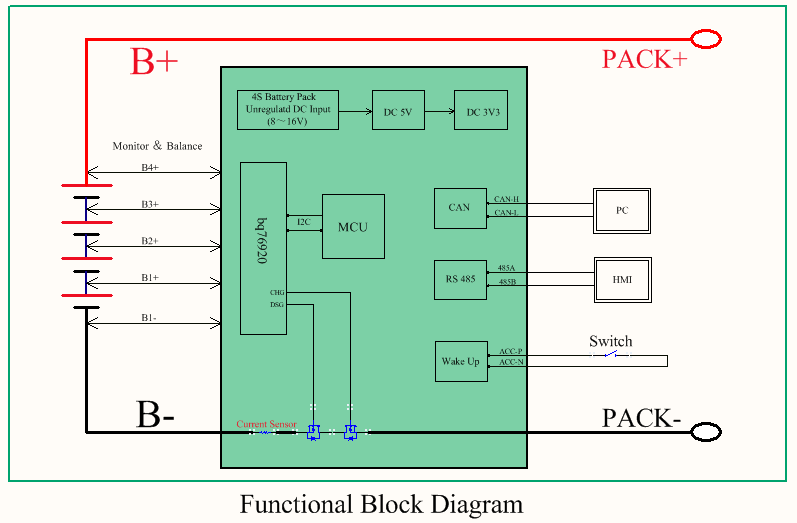 图 1  系统框图主要功能特点1． 具有PC端监控的上位机软件，具有通讯接口，可接电脑、液晶显示屏，读取单体电池电压，整组容量，充放电循环次数，电池包温度，SOH，SOC等。2.  保护参数可灵活修改，保存在存储芯片内，且数据可保存50年不丢失。3.  积分算法电量计显示功能，带有温度补偿，自放电补偿等。4.  具有硬件二次保护。5.  压差保护，任意两节电芯之间的电压差超过0.5V（可设置），充放电保护，且告警。 6.  过流保护及短路保护后，具有负载监测功能。7.  可以和仪表盘通过UART通讯（可选）。8． 充放电温度保护。9.  开关间歇式均衡电路，防止均衡电路严重发热。应用范围电动工具、小型无人机、启动电池等场合。最大适用范围■  电气特性      安装尺寸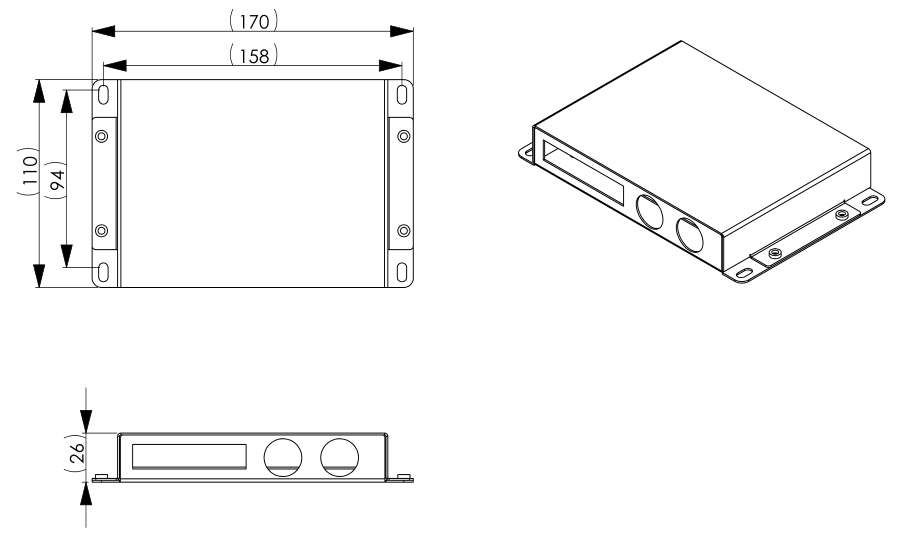 图 2 安装尺寸上位机主界面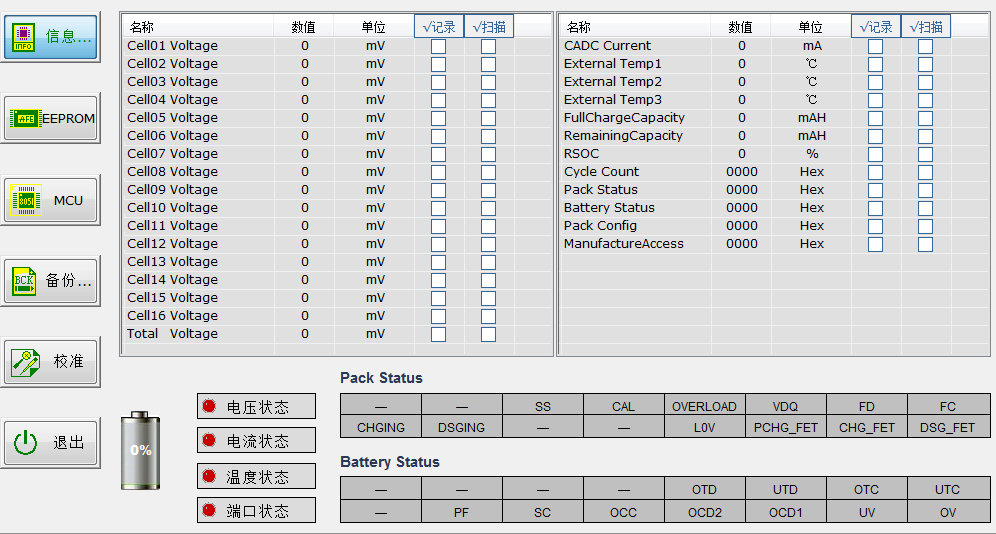 图 3  PC监控界面使用注意事项使用过程中一定要遵循设计参数及使用条件，不得违背本规格书参数使用，否则容易损坏保护板，进而损坏电池组。使用过程中要防静电，在测试，安装，接触该保护板时，要有相应的防静电保护措施。充电口最高可承受16V 的直流电压，高于此电压的充电设备，不能保证保护板不被损坏，请按此规格内匹配设备。使用中注意引线头， 电烙铁，锡渣等不要碰到电路板上的元器件，否则有可能损坏本保护板。对于充电电流，本保护板做了充电电流限制，请在此范围内选择充电设备。过大的充电电流，本保护板会保护动作，禁止大电流充电，保护电池组的安全。充电电流保护值可根据客户要求更改。最大放电电流为持续数秒钟的最大电流， 测试时，不可持续时间过长，以免功率MOS 过热损坏。保护板和电池组组装作业时，不要把保护板靠近电芯表面， 否则，热量会传递给电芯，影响电池组使用安全。使用过程中如出现异常，请立即停止使用，送回原厂或请专业维修人员进行维修。本保护板已经做了大量的可靠性试验，可靠性远远高于市面上的一般保护板，电芯的工艺也要同时保证，才会尽可能的减少电池使用安全事故的发生。安全注意事项本公司致力于对自主开发的产品品质及可靠性的提高，一般而言，电气部件，都会发生一定概率的故障。运用场景，及运行工况的不同，产品耐久性也会有一定的不同。使用时采用冗长设计，避免因超过最大耐受值的使用，引起的发热，冒烟，甚至是人身事故，火灾事故，社会性损害事故等的发生。产品型号TKB-BMS-4S   简述4串磷酸铁锂电池组(总压DC 8～16V)。最大持续充电电流30A，瞬时最大充电电流50A(不超过2分钟)；最大持续放电电流50A，瞬时最大充电电流400A(不超过1分钟)。上述电气性能在25℃环境中测试获得。充放电同口，负端控制方式，即在B-和P-之间加入充放电开关管控制。该软件保护板带被动均衡功能，均衡电流约70mA。标配有一路CAN通讯和一路RS485通讯。可选配显示屏(数码管或液晶显示屏)。ParameterRatingunit工作温度-40～85 ℃工作环境湿度小于 85% RH% RH存储环境温度-40～125℃存储环境湿度 小于85% RH% RH充电电压 额定电压12V充电电压 最大电压14.6VItem项目Content详细内容Criterion标准电压采集精度典型10mv，最大20mv电流采集精度典型1%，最大2%SOC精度典型5%，最大8%Over charge Protection过充保护Over charge detection voltage过充电检测电压3.6~4.25V可设置Over charge Protection过充保护Over charge detection delay time过充电检测延迟时间0.1 S ～ 6S可设置Over charge Protection过充保护Over charge release voltage过充电恢复电压3.5~4.25V可设置 Over discharge protection过放保护Over discharge detection voltage过放电检测电压2.0~3.3V可设置Over discharge protection过放保护Over discharge detection delay time过放电检测延迟时间0.1 S ～ 6S可设置Over discharge protection过放保护Over discharge release voltage过放电恢复电压2.1~3.4V可设置ChargeOver current protection充电过流保护Charge Over current detection current充电过电流保护电流         1~100A可设置ChargeOver current protection充电过流保护 Charge Over current detection delay time  充电过流检测延迟时间0.02S~ 6S可设置Discharge Over current protection放电过流保护Discharge Over current detection current放电过电流保护电流  1~300A可设置Discharge Over current protection放电过流保护 Discharge Over current detection delay time放电过流检测延迟时间0.02S~ 6S可设置Short protection短路保护Short protection detection delay time（硬件）短路保护延迟时间100 u SShort protection短路保护Detection condition保护条件电池组“B+”对“P-”接线线头短路，或空气开关加0.2Ω电阻短路。Short protection短路保护短路保护解除条件断开负载Interior Resistance  内阻Main loop electrify resistance主回路通态电阻5mΩ（50A测定）Current consumption消耗电流Current consume in normal operation工作时电路内部消耗1.5mA （典型值）Current consumption休眠消耗电流Current consume in sleep operation休眠时电路内部消耗(无使用10分钟进入休眠)200 uA（典型值）充放电高温保护 0 ℃～200℃可设置充放电高温保护恢复0 ℃～200℃可设置充放电低温保护-60℃～60℃  可设置充放电低温保护恢复-60℃～60℃  可设置平衡开启电压3～4.35V 可设置平衡电流80mA       充放电电流根据客户实际选配，最大80A同口持续。脉冲400A（80S）断线保护检测时间2S断线保护恢复条件维修接线，否则，不可充放电